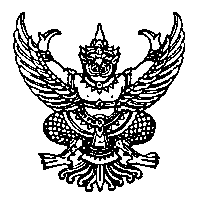 ประกาศกระทรวงวิทยาศาสตร์และเทคโนโลยีเรื่อง การประกวดสิ่งประดิษฐ์คิดค้นทางวิทยาศาสตร์และเทคโนโลยีประจำปี พ.ศ. ๒๕61         ด้วยกระทรวงวิทยาศาสตร์และเทคโนโลยี ร่วมกับมูลนิธิบัวหลวง มีความประสงค์ที่จะส่งเสริมการประดิษฐ์คิดค้นทางวิทยาศาสตร์และเทคโนโลยีที่มีคุณค่าและเป็นประโยชน์ต่อการพัฒนาประเทศ จึงได้จัดให้มีกิจกรรมการจัดประกวดสิ่งประดิษฐ์คิดค้นทางวิทยาศาสตร์และเทคโนโลยี ประจำปี พ.ศ. ๒๕61 โดยกำหนดหัวข้อสำหรับการประกวด คือ “เครื่องจักรกล พลังงาน และสิ่งแวดล้อม เพื่อการเกษตร ประจำปี 2561” และได้จัดทำรายละเอียดแนบท้ายประกาศนี้ เพื่อใช้ประกอบการเสนอผลงานเข้าร่วมประกวดสิ่งประดิษฐ์คิดค้น
ทางวิทยาศาสตร์และเทคโนโลยี 		ผู้สนใจสามารถสอบถามรายละเอียดเพิ่มเติมได้ที่ :สำนักส่งเสริมและถ่ายทอดเทคโนโลยี  สำนักงานปลัดกระทรวงวิทยาศาสตร์และเทคโนโลยี ถนนพระรามที่ ๖ แขวงทุ่งพญาไท เขตราชเทวี กรุงเทพฯ ๑๐๔๐๐                          โทรศัพท์ (๐๒) ๓๓๓-๓๙49, (๐๒) ๓๓๓-๓๙24  โทรสาร (๐๒) ๓๓๓-๓๙๓2สำนักงานมูลนิธิบัวหลวง เลขที่ ๓๓๓ ธนาคารกรุงเทพ จำกัด (มหาชน)            สำนักงานใหญ่ ถนนสีลม เขตบางรัก กรุงเทพฯ ๑๐๕๐๐                          โทรศัพท์ (๐๒) ๒๓๐-๒๕๖๐, ๒๓๐-๒๕๖๒  โทรสาร (๐๒) ๒๓๑-๕๔๘๘ธนาคารกรุงเทพ จำกัด (มหาชน) ทุกสาขา ทั่วประเทศhttp:// www.most.go.th  และ  www.createc.most.go.th5.  http://www.bangkokbank.comและส่งใบสมัครและเอกสารประกอบการสมัคร ถึง สำนักส่งเสริมและถ่ายทอดเทคโนโลยี สำนักงานปลัดกระทรวงวิทยาศาสตร์และเทคโนโลยี 
ถนนพระรามที่ 6 แขวงทุ่งพญาไท เขตราชเทวี กรุงเทพฯ 10400 หรือทาง E-mail : machine@most.go.th ได้ตั้งแต่บัดนี้จนถึงวันที่ 28 กุมภาพันธ์ 2561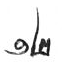              ประกาศ  ณ  วันที่         ธันวาคม พ.ศ. ๒๕60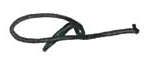                                                                   (รองศาสตราจารย์สรนิต   ศิลธรรม)                  ปลัดกระทรวงวิทยาศาสตร์และเทคโนโลยี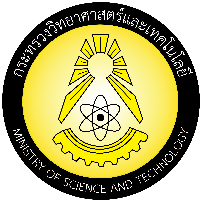 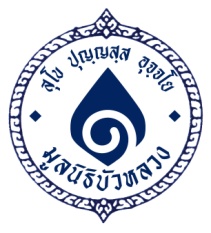 ข้อกำหนดและแบบเสนอประกวดสิ่งประดิษฐ์คิดค้นทางวิทยาศาสตร์และเทคโนโลยีประจำปี พ.ศ. 2561จัดโดยกระทรวงวิทยาศาสตร์และเทคโนโลยี ร่วมกับมูลนิธิบัวหลวง  ---------------------------------ส่วนที่ 1 : ข้อกำหนดการจัดประกวดสิ่งประดิษฐ์คิดค้นทางวิทยาศาสตร์และเทคโนโลยี ประจำปี พ.ศ. 2561หัวข้อ “เครื่องจักรกล พลังงาน และสิ่งแวดล้อม เพื่อการเกษตร”กระทรวงวิทยาศาสตร์และเทคโนโลยี และมูลนิธิบัวหลวง ได้เล็งเห็นความสำคัญของผู้ที่มีความสามารถในการประดิษฐ์คิดค้นสิ่งที่มีคุณค่าและเป็นประโยชน์แก่ประเทศชาติโดยส่วนรวม สมควรได้รับรางวัลตอบแทน  เพื่อเป็นขวัญกำลังใจและเชิดชูเกียรติ ดังนั้น จึงได้จัดให้มีการจัดประกวดสิ่งประดิษฐ์คิดค้นทางวิทยาศาสตร์และเทคโนโลยีขึ้น โดยออกเป็นข้อกำหนดในการประกวดฯ ดังต่อไปนี้ข้อที่ 1 :  “เครื่องจักรกล พลังงาน และสิ่งแวดล้อม เพื่อการเกษตร” หมายความถึง1.  สิ่งประดิษฐ์ที่เป็นเครื่องจักรกล/อุปกรณ์/ส่วนประกอบสำคัญของเครื่องจักร หรือเครื่องมือ ไม่ว่าจะเป็นด้านพลังงานหรือสิ่งแวดล้อมนั้น จะต้องมีความเกี่ยวข้องกับการเกษตรเป็นหลัก        	2.  สิ่งประดิษฐ์ที่ผลิตพลังงานและสามารถนำพลังงานไปใช้ในการเกษตรอื่น ๆ        	3.  เครื่องจักรกลสามารถนำไปจัดการกับสิ่งแวดล้อม หรือจะผลิตให้เกี่ยวข้องกับการเกษตรก็ได้ข้อที่ 2 :  เจ้าของสิ่งประดิษฐ์ฯ ที่ประสงค์จะส่งผลงานเข้าประกวดตามประกาศของกระทรวงวิทยาศาสตร์ฯ และมูลนิธิบัวหลวง เรื่อง "การประกวดสิ่งประดิษฐ์คิดค้นทางวิทยาศาสตร์และเทคโนโลยี ประจำปี พ.ศ. 2561" จะต้องมีสัญชาติไทยและต้องเสนอรายละเอียดสิ่งประดิษฐ์ฯ ให้กระทรวงวิทยาศาสตร์และเทคโนโลยี และมูลนิธิบัวหลวง พิจารณาภายในเวลาที่กำหนดข้อที่ 3 :  สิ่งประดิษฐ์ฯ ที่ส่งเข้าประกวด จะต้องเป็นเครื่องจักร เครื่องมือ อุปกรณ์หรือส่วนประกอบสำคัญของเครื่องจักรหรือเครื่องมือ และจะต้องเป็นประโยชน์ในด้านการเกษตรหรือพลังงานหรือสิ่งแวดล้อมเพื่อการเกษตรคณะกรรมการฯ จะไม่พิจารณาสิ่งประดิษฐ์ฯ ที่ลอกเลียนแบบสิ่งประดิษฐ์ของผู้อื่นข้อที่ 4 :  เป็นสิ่งประดิษฐ์ที่ได้ประดิษฐ์คิดค้นขึ้นใหม่  หรือประดิษฐ์คิดค้นเพิ่มเติมและเสร็จสิ้นจนนำไปใช้ประโยชน์ได้ และเป็นต้นแบบที่ใช้งานได้จริง มีความปลอดภัย ทนทานในการใช้งาน สามารถประยุกต์และนำเข้าสู่ภาคการผลิตและจำหน่ายได้ โดยไม่ใช่แบบจำลองวิทยาศาสตร์และเทคโนโลยีข้อที่ 5 : สิ่งประดิษฐ์ฯ นั้น ยังไม่เคยได้รับรางวัลจากโครงการนี้ ซึ่งดำเนินการโดยกระทรวง
วิทยาศาสตร์และเทคโนโลยี ร่วมกับมูลนิธิบัวหลวง หากเคยได้รับรางวัลดังกล่าวมาก่อนแล้วนับตั้งแต่วันประกาศ สิ่งประดิษฐ์ฯ นั้นจะต้องได้รับการแก้ไข ปรับปรุง และพัฒนาให้ดีขึ้นกว่าเดิมข้อที่ 6 :  กระทรวงวิทยาศาสตร์และเทคโนโลยี และมูลนิธิบัวหลวง เป็นผู้คัดเลือกตัดสินสิ่งประดิษฐ์ฯ  ที่สมควรได้รับรางวัล  ซึ่งดำเนินงานโดยคณะกรรมการที่ประกอบด้วยผู้ทรงคุณวุฒิทั้งภาครัฐและเอกชนข้อที่ 7 :  หลักเกณฑ์การพิจารณาตัดสินสิ่งประดิษฐ์ฯ มีดังนี้	7.1  เป็นผู้คิดค้นขึ้นเองหรือมีการดัดแปลงปรับปรุงต่อยอด	7.2  ความชาญฉลาดในการประดิษฐ์คิดค้นหรือดัดแปลง โดยเฉพาะส่วนที่เป็นหัวใจสำคัญของการประดิษฐ์ ความคิดในการออกแบบโครงสร้าง และความรู้พื้นฐานทางทฤษฎีที่ถูกต้อง  	7.3  ศักยภาพของการนำเอาสิ่งประดิษฐ์ต้นแบบไปผลิตในเชิงการค้า	7.4  ความพร้อม  ความสะดวก  ความปลอดภัยในการใช้งาน รวมถึงผลกระทบต่อพลังงานและสิ่งแวดล้อม	การตัดสินรางวัล จะดำเนินการโดยคณะกรรมการตัดสินสิ่งประดิษฐ์คิดค้นทางวิทยาศาสตร์และเทคโนโลยี ประจำปี พ.ศ. 2561ข้อที่ 8 :  มูลนิธิบัวหลวงสนับสนุนเงินรางวัลการประกวด  ดังนี้	  รางวัลที่ 1	มี   1  รางวัล เป็นเงิน  200,000   บาท    พร้อมโล่เชิดชูเกียรติ	  รางวัลที่ 2	มี   1  รางวัล เป็นเงิน  150,000   บาท    พร้อมโล่เชิดชูเกียรติ	  รางวัลที่ 3	มี   1  รางวัล เป็นเงิน  100,000  บาท     พร้อมโล่เชิดชูเกียรติ	  รางวัลเชิดชูเกียรติ   มี  4  รางวัล ๆ ละ  50,000  บาท เป็นเงิน  200,000  บาท พร้อมโล่เชิดชูเกียรติกรณีสิ่งประดิษฐ์ฯ ที่ส่งเข้าประกวดมีคุณสมบัติครบถ้วนตามเกณฑ์ที่กำหนดไว้ และทำการสาธิตการทำงานให้คณะกรรมการตรวจสอบภาคสนาม จะได้รับเงินสนับสนุนสำหรับการเตรียมผลงานสิ่งประดิษฐ์ฯ นั้น เป็นเงิน 2,000 บาท หากไม่พร้อมที่จะสาธิตการทำงาน คณะทำงานขอสงวนสิทธิ์ในการพิจารณางดการให้เงินสนับสนุนดังกล่าว และหากไม่มีสิ่งประดิษฐ์ฯ ใด เข้าเกณฑ์รับรางวัลหนึ่งรางวัลใด คณะกรรมการฯ มีสิทธิ์ในการพิจารณาเปลี่ยนแปลงเงินรางวัลและเงินสนับสนุนนั้นได้ข้อที่ 9 :  ผลการตัดสินให้รางวัลสิ่งประดิษฐ์ฯ กระทรวงวิทยาศาสตร์และเทคโนโลยี และมูลนิธิบัวหลวงจะแจ้งให้ผู้ที่ได้รับรางวัลทราบต่อไป 	9.1  ผู้ที่ได้รับรางวัลจะต้องนำสิ่งประดิษฐ์ฯ นั้น ไปตั้งแสดงนิทรรศการและสาธิต ณ สถานที่ตามที่กระทรวงวิทยาศาสตร์และเทคโนโลยี และมูลนิธิบัวหลวงกำหนด โดยมูลนิธิบัวหลวงจะสนับสนุนค่าใช้จ่ายในการขนย้าย ติดตั้ง และรื้อถอนสิ่งประดิษฐ์ฯ ตามความเหมาะสม   	9.2  ผู้ได้รับรางวัลจะต้องพร้อมที่จะเข้าร่วมพบปะสนทนากับผู้ที่สนใจ ซึ่งอาจจะเป็นนักวิจัย นักประดิษฐ์  หรือผู้ประกอบการอุตสาหกรรมเพื่อการจำหน่าย ตามวัน เวลาที่จะแจ้งให้ทราบล่วงหน้าส่วนที่ 2 :  แบบเสนอผลงานเข้าร่วมกิจกรรมการจัดประกวดสิ่งประดิษฐ์คิดค้นทางวิทยาศาสตร์
                     และเทคโนโลยี ประจำปี พ.ศ. 2561ชื่อสิ่งประดิษฐ์ ภาษาไทย...............................................................................................                  ภาษาอังกฤษ...............................................................................................1.    ข้าพเจ้า   (นาย/นาง/นางสาว).............................................นามสกุล.........................................................       ตำแหน่งทางวิชาการ (ถ้ามี).......................................................................................................................       หน่วยงาน...................................................................................................................................................สัญชาติ.....................................อายุ.........................ปี  เลขที่ประจำตัวผู้เสียภาษี...............................................เลขที่บัตรประชาชน................................................ระดับการศึกษาสูงสุด....................................................................................................................................อาชีพ	 รับราชการ	 พนักงานรัฐวิสาหกิจ	 บริษัท/เอกชน	 นักเรียน/นักศึกษา		 ค้าขาย	 เกษตรกร		 ประชาชนทั่วไปที่อยู่ติดต่อ     บ้าน	 ที่ทำงานเลขที่..................หมู่ที่..........ตรอก/ซอย..................................................ถนน..............................................ตำบล/แขวง..................................อำเภอ/เขต.........................................จังหวัด............................................รหัสไปรษณีย์..........................โทรศัพท์..................................................มือถือ............................................เบอร์โทรที่ทำงาน..................................โทรสาร.....................................E-mail...........................................2.   ผู้ร่วมเสนอผลงาน2.1  ...............................................................................................................................................................2.2  ...............................................................................................................................................................2.3  ...............................................................................................................................................................3.   ข้อมูลผลงานสิ่งประดิษฐ์ฯ 	 3.1 ประเภท           	  เครื่องจักรกล        เครื่องมือ	     อุปกรณ์ส่วนประกอบสำคัญของเครื่องจักรกลหรือเครื่องมือ3.2  ขนาด/ต้นกำลัง/แหล่งพลังงาน ของผลงาน             3.2.1  ขนาด          กว้าง...............เมตร      ยาว................เมตร      สูง................เมตร      น้ำหนัก...............กิโลกรัม  3.2.2   ต้นกำลัง/แหล่งพลังงาน (ถ้ามี)             ประเภทต้นกำลัง (เช่น เครื่องยนต์เบนซิน/ดีเซล/มอเตอร์ไฟฟ้า ฯลฯ).........................................             ขนาด..................แรงม้า................กิโลวัตต์      การใช้ไฟฟ้า (ระบุ : แอมป์/เฟส)...........................             พลังงานจากแหล่งอื่น ๆ (เช่น ไอน้ำ ลม ความร้อน ฯลฯ)..............................................................3.3  ภูมิหลังและเป้าหมายของการประดิษฐ์...................................................................................................................................................................................................................................................................................................................................................................................................................................................................................................................................................................................................................................................................................................3.4  หลักการทำงานของสิ่งประดิษฐ์ฯ...................................................................................................................................................................................................................................................................................................................................................................................................................................................................................................................................................................................................................................................................................................3.5  สิ่งประดิษฐ์ฯ มีประโยชน์ในด้านการเกษตร พลังงาน หรือสิ่งแวดล้อม เพื่อการเกษตร  ดังนี้......................................................................................................................................................................................................................................................................................................................................................................................................................................................................................................................3.6  ข้อมูลสถานภาพ3.6.1  สถานภาพของสิ่งประดิษฐ์ฯ  เป็นสิ่งประดิษฐ์ที่ประดิษฐ์คิดค้นขึ้นใหม่ และเสร็จสมบูรณ์แล้ว   เป็นสิ่งประดิษฐ์ที่ได้รับการแก้ไข ปรับปรุงหรือพัฒนาให้ดีกว่าและสามารถใช้ประโยชน์ได้มากกว่าเดิม 3.6.2  สิ่งประดิษฐ์ฯ นี้ ใช้งบประมาณในการประดิษฐ์  จำนวนเงินประมาณ........................................บาท โดยใช้ทุนจาก  ทุนส่วนตัว    ทุนจากหน่วยงาน(ระบุ).......................................................................3.6.3  สถานภาพทางสิทธิบัตรของสิ่งประดิษฐ์ฯ  ยังไม่ได้ยื่นจดทะเบียนสิทธิบัตร	  ยื่นจดทะเบียน		 สิทธิบัตรการประดิษฐ์                                      	 	 อนุสิทธิบัตร	 	 สิทธิบัตรการออกแบบผลิตภัณฑ์        ประเภท................................................................................................................คำขอรับเลขที่................................วัน/เดือน/ปีที่ยื่นคำขอ....................................  ได้รับสิทธิบัตรแล้ว 	      	 สิทธิบัตรการประดิษฐ์                                          		 อนุสิทธิบัตร 	 สิทธิบัตรการออกแบบผลิตภัณฑ์ประเภท................................................................................................................เลขที่.............................................วัน/เดือน/ปีที่ได้รับ.........................................3.6.4  สิ่งประดิษฐ์ฯ นี้ มีจุดเด่น ความแปลกใหม่หรือกลไกการทำงานที่แตกต่างจากของผู้อื่นที่มีอยู่แล้วดังต่อไปนี้ (ให้ยกเป็นข้อ ๆ  และอธิบายให้ชัดเจน)1)………………………………………………………………………………………………………………………………………………………………………………………………2)………………………………………………………………………………………………………………………………………………………………………………………………3)………………………………………………………………………………………………………………………………………………………………………………………………4)………………………………………………………………………………………………………………………………………………………………………………………………3.6.5  ประวัติการส่งเข้าประกวดในโครงการนี้  ไม่เคยส่งเข้าประกวด		 เคยส่งเข้าประกวดแต่ไม่ได้รับรางวัล เคยได้รับรางวัล.................................................................ปี พ.ศ..........................  กรณีเป็นสิ่งประดิษฐ์ฯที่เคยได้รับรางวัลมาแล้ว ระบุในส่วนที่ได้ปรับปรุงจากเดิม คือ..................................................................................................................................................................................................................................................................................................................		  ผลงานสิ่งประดิษฐ์ฯ ที่ส่งเข้าประกวดครั้งนี้ ข้าพเจ้า			 ไม่เคยส่งผลงานเข้าประกวดที่อื่น			  เคยส่งผลงานเข้าประกวดที่อื่น ณ หน่วยงาน.......................................................			     เมื่อ ปี  พ.ศ..........................โดย ไม่ได้รับรางวัล ได้รับรางวัล.................................................................ปี พ.ศ.........................3.6.6  ข้อมูลการขยายผลเชิงพาณิชย์   มีเฉพาะเครื่องต้นแบบยังไม่สามารถผลิตและจำหน่ายได้ ไม่มีแผนผลิตและจำหน่าย   มีแผนผลิตและจำหน่าย (กรุณาตอบข้อมูลเพิ่มเติม ข้อ 1– 4)      คาดว่าจะจำหน่ายในราคา..............................................บาท/เครื่อง  สามารถผลิตและจำหน่ายได้หากมีการสั่งซื้อ ผลิตและจำหน่ายแล้ว จำนวน..................เครื่อง    ราคา................................บาท/เครื่อง      (กรุณาตอบข้อมูลเพิ่มเติม ข้อ 1 – 4) สามารถนำไปใช้ประโยชน์เชิงสังคม/พื้นที่แล้วเป็นเวลา............ปี ตั้งแต่ปี พ.ศ................. อื่นๆ ระบุ..................................................................................................................	       ข้อมูลเพิ่มเติม (กรุณาตอบข้อ 1 - 4 ทั้งกรณีผลิตและจำหน่ายแล้วและมีแผนผลิตและจำหน่าย)		1. ช่องทางการจำหน่าย.............................................................................................................	2. กลุ่มลูกค้าเป้าหมาย...............................................................................................................	3. การส่งเสริมการจำหน่าย........................................................................................................  4. จุดเด่นเมื่อเปรียบเทียบกับคู่แข่งทางการตลาด........................................................................................................................................................................................................................3.7  เอกสารประกอบ3.7.1  รูปภาพสี ขนาดโปสการ์ดแสดงลักษณะของสิ่งประดิษฐ์ฯ ในมุมมองต่าง ๆ (ด้านหน้า ด้านบน ด้านซ้าย ด้านขวา) และตำแหน่งที่ต้องการเน้นอีก 2 ภาพ (สอดคล้องกับ หัวข้อ 3.6.4 หรือ 3.6.5)        3.7.2  คำอธิบายหลักการทำงาน และผลการทดสอบที่สอดคล้องกับรูปภาพ       3.7.3  เอกสารประกอบการพิจารณา ดังนี้      	 แบบที่เขียนแสดงชิ้นส่วนรวมของสิ่งประดิษฐ์ฯ       	 ใบรับรองผลการทดสอบ (กรณีที่สิ่งประดิษฐ์ฯ ได้ผ่านการทดสอบโดยสถาบัน
                     ที่ได้รับการรับรองมาตรฐานแล้ว) แผ่นซีดี (กรณีส่งไปรษณีย์) หรือไฟล์ดิจิทัล (กรณีส่ง E-mail โดยแนบไฟล์หรือลิงค์พร้อมดาวน์โหลด) ที่ประกอบด้วยวิดีโอแสดงการสาธิตการทำงานของสิ่งประดิษฐ์ฯ  เอกสารอ้างอิง (ถ้ามี) อื่น ๆ …………………………………………………………………………………4.   ข้าพเจ้ายินดีให้ความร่วมมือในการทดสอบภาคสนามและไปตามคำนัดหมายของคณะกรรมการสรรหาสิ่งประดิษฐ์คิดค้นทางวิทยาศาสตร์และเทคโนโลยี โดยจะจัดเตรียมอุปกรณ์ วัตถุดิบ ให้มีปริมาณเหมาะสมเพื่อการทดสอบ/สาธิต    5.  หากสิ่งประดิษฐ์ฯ ของข้าพเจ้าได้รับการตัดสินให้ได้รับรางวัล ข้าพเจ้ายินดีที่จะเข้าร่วมเวที
      การพบปะสนทนากับผู้สนใจ6.  หากสิ่งประดิษฐ์ฯ ของข้าพเจ้าได้รับการตัดสินให้ได้รับรางวัล ข้าพเจ้าตกลงจะนำสิ่งประดิษฐ์ฯ
      ไปแสดงในงานนิทรรศการและสาธิต ณ สถานที่ใด ๆ ตามที่กระทรวงวิทยาศาสตร์ฯ และมูลนิธิ
      บัวหลวงกำหนด7.   ข้าพเจ้ายอมรับว่า ผลการตัดสินของคณะกรรมการถือว่าเป็นที่สิ้นสุดจะอุทธรณ์มิได้8.   ข้าพเจ้าขอรับรองว่าข้อความดังกล่าวข้างต้นเป็นความจริงทุกประการ ทั้งนี้ ภายใน 1 ปี หลังการประกวดสิ่งประดิษฐ์ฯ  หากมีการตรวจพบหรือพิสูจน์ได้ว่า  มีการลอกเลียนแบบสิ่งประดิษฐ์ฯ ของผู้อื่น  ข้าพเจ้ายินยอมให้คณะกรรมการฯ ตัดสิทธิ์การประกวดฯ และ/หรือเรียกคืนรางวัลจากข้าพเจ้าได้  โดยไม่เรียกร้องค่าใช้จ่ายและค่าเสียหายใด ๆ  ทั้งสิ้น				           ลงชื่อ........................................................................ผู้ส่งเข้าประกวด				                    (.......................................................................)                วันที่..................เดือน...................................พ.ศ.....................  แผนที่โดยสังเขป ของที่ตั้งสิ่งประดิษฐ์ฯ เพื่อสะดวกแก่คณะกรรมการฯ ในการออกตรวจภาคสนาม.......................................................................................................................................................................ส่งใบสมัครและเอกสารประกอบการสมัครได้ที่สำนักส่งเสริมและถ่ายทอดเทคโนโลยี  สำนักงานปลัดกระทรวงวิทยาศาสตร์และเทคโนโลยีถนนพระรามที่ 6  แขวงทุ่งพญาไท  เขตราชเทวี  กรุงเทพฯ  10400วงเล็บมุมซองว่า “ประกวดสิ่งประดิษฐ์ฯ 61” ภายในวันที่ 28 กุมภาพันธ์ 2561 (ยึดวันที่ประทับตราไปรษณีย์เป็นเกณฑ์)หรือทาง E-mail : machine@most.go.th หัวข้อ “ประกวดสิ่งประดิษฐ์ฯ 61” (ยึดตามวันที่ส่ง)กำหนดการ1.  เปิดรับสมัคร : ตั้งแต่บัดนี้ ถึง วันที่ 28 กุมภาพันธ์ 25612.  ประชุมคณะกรรมการสรรหาสิ่งประดิษฐ์ฯ เพื่อคัดเลือกผลงานที่จะออกตรวจภาคสนาม : 
     ภายในเดือนมีนาคม 25613.  คณะกรรมการสรรหาสิ่งประดิษฐ์ฯ ลงพื้นที่ออกตรวจภาคสนาม : เมษายน – พฤษภาคม 25614.  ประชุมคณะกรรมการสรรหาสิ่งประดิษฐ์ฯ เพื่อคัดเลือกผลงาน : ภายในเดือนมิถุนายน 25615.  ประชุมคณะกรรมการตัดสินสิ่งประดิษฐ์ฯ เพื่อคัดเลือกผลงานที่ได้รับรางวัล :      ภายในเดือนมิถุนายน 25616.  ประกาศผลการตัดสินรางวัล : ภายในเดือนมิถุนายน 25617.  มอบรางวัลและจัดแสดงผลงานที่ได้รับรางวัล : เดือนกรกฎาคม 2561***หมายเหตุ : กำหนดการข้างต้นเป็นช่วงเวลาโดยประมาณเท่านั้น อาจมีการเปลี่ยนแปลงตามความเหมาะสม